Творящий бедности не знает.Далекий от мирских щедрот,Добычею богатств не занят,-Он из души их достает.Л.БориславскийПелогеина Марина Петровна работает  учителем технологии в данном коллективе с 1984 года. В своей работе Пелогеина М. П. использует инновационные методы и формы ведения теоретических и практических занятий. С 1997 года работает по методу проектов, что способствует развитию творческих способностей, эстетического вкуса, пространственного воображения обучающихся и помогает добиваться высокого качества успеваемости во всех классах. В 2016- 2017 учебном году Марина Петровна составила программу внеурочной деятельности для кадетского класса  «Традиционная кухня народов России», которая получила внешнюю рецензию на образовательном портале «Знанио» ООО «СОЮЗПРОФ».На основании приказа Департамента образования и молодёжной политики Ханты-Мансийского автономного округа - Югры № 344 от 31 марта 2014 года МКОУ «Приобская средняя общеобразовательная школа» присвоен статус пилотной площадки по апробации программы В.Н. Банникова «Внеурочная деятельность в школе. Народное искусство и художественное творчество 5-8 класс». В рамках работы данной площадки ею были составлены рабочие программы «Народное искусство и художественное творчество» по внеурочной деятельности для обучающихся 5-х, 6-х классов.Система деятельности Марины Петровны позволяет добиваться стабильно высоких результатов в учебной и внеклассной работе. Под ее руководством на Всероссийском фестивале исследовательских и творческих работ учащихся «Портфолио» представлены конкурсные ученические работы «Вышивка картин атласными лентами», «Веточка анютиных глазок». В 2008-2009 учебном году на IV районной научной конференции молодых исследователей научно-социальной программы «Шаг в будущее» (секция «Мода и дизайн») защищена работа «История костюма. Эпоха. Стиль. Мода». В 2008 году на Губернаторских состязаниях «Олимпийская юность Югры»  -Iместо в конкурсе поделок. Ежегодно на открытой школьной научно-практической конференции «Тебе, Россия, наш труд и талант!» успешно защищают свои исследовательские работы: индивидуальные и  экзаменационные проекты: «Декоративно-прикладное творчество. Лоскутное шитье». «Аксессуары в одежде», «Полный курс шитья. Воротник как деталь одежды», «Текстильное материаловедение», «Воспоминание об античности». Творческий проект «Декоративно-прикладное творчество. Лоскутное шитье» в 2012 году признан лучшим и отправлен для участия во Всероссийском конкурсе «Чудесные мгновения. Лоскутное шитье».  Ученики Марины Петровны принимают активное участие в творческих конкурсах(7последних лет):выставка-конкурс детского изобразительного и декоративно-прикладного творчества «Здравствуй, русская зима» (всего 22 обучающихся из них шесть победителей, шесть– призеров);   районный конкурс-фестиваль «Пасхальная весна»,  номинация «Декоративно-прикладное творчество» (всего 24 обучающихся из них трое – победители, четверо – призеры);районный фестиваль «Творчество народов Югры», номинация «Национальное творчество» четверо обучающихся приняли участие все стали победителями;районная конференция «Моя Отчизна»одна учащаяся приняла участие и стала призером;межрегиональный конкурс проектно-исследовательских работ по предмету «Технология» «Технолог 21 века» приняли участие трое обучающихся.На всероссийской олимпиаде школьников (муниципальный этап) с 2011 по 2020 гг. учителем подготовлены 22 победителя и 17 призеров. В 2015 году Кондращенко Александра была участницей регионального этапа всероссийской олимпиады школьников по технологии.Обучающиеся ПелогеинойМ.П. -победители и участники районной научной конференции молодых исследователей научно-социальной программы «Шаг в будущее» (ученица 9 класса Зубкова Татьяна, ученица 10 класса – 2009,  Новикова Мария – 2006 год победитель, ученица 10 класса  Бурдыло Наталья - 2019), Всероссийского фестиваля исследовательских и творческих работ обучающихся «Портфолио».С 2005 по 2009 годы Пелогеина М.П. назначена заместителем директора, являлась куратором окружного эксперимента по внедрению предпрофильной подготовки и профильного обучения. Имеет рецензированную авторскую программу опытно-экспериментальной работы по предпрофильной подготовке и профильному обучению «Оценка и выбор сетевой модели организации предпрофильной подготовки с использованием ресурсного центра» МОУ Приобская СОШ» 2005 – 2008 годы. Автор программы по технологии (профильный уровень)для учащихся 10-11 классов специальной подготовки и рецензированного элективного курса «Уютный дом». В течение десяти лет Марина Петровна успешно руководит школьным методическим объединением учителей художественно-эстетического цикла.С 2019 года Марина Петровна руководитель методического объединения учителей технологии Октябрьского района.Являясь учителем профессионалом, имея большой социальный опыт,  Марина Петровна наставник идля своих учеников, и для молодых педагогов.В 2018годусоциальный педагог школы Тюринов Виктор Александрович перешел на должность учителя технологии. Наставником была назначена Пелогеина М.П. Под руководством Марины Петровны Тюринов В.А.:прошел переподготовку в ООО «Столичный учебный центр» по программе «Технология: теория и методика преподавания в образовательной организации» (21.05.18 - 13.03.19); принял  участие в районной декаде МО художественно-эстетического цикла (совместно с МО историко-филологического цикла) (07-27.03.2019г.); подготовил публикацию «Понятие об основах проектирования в профессиональной деятельности» (https://fond21veka/ru/publication/11/27/64994/); принял участие в профессиональных конкурсах: Фестиваль самодеятельного творчества работников образования Октябрьского района «Вдохновение» (март, 2019 г.); Всероссийский конкурс «ИКТ-компетентность педагога  в современном образовании».В августе 2019 года в школу пришла работать Елена Андреевна Лазарева, учитель технологии. Её наставником также стала Марина Петровна. За 2019-2020 учебный годЛазарева Е.А.:определилась с темой по самообразованию;написала Индивидуальную программу профессионального развитияучителя технологии Лазаревой Елены Андреевны на 2019-2020г.; создала свой мини сайт https://nsportal.ru/lazareva-elena-andreevna;приняла участие вРегиональном этапе проекта «Молодежная лига управленцев Югры 2019», г. Ханты-Мансийск, 5-8.11.2019 (сертификат участника); подготовила обучающиеся 5-х классов к участию в школьном этапе ВОШ; подготовила сообщение по теме  «Тьюторское сопровождение в системе общего, дополнительного и профессионального образования» и выступила наII Всероссийской научно-практической конференции с международным участием г. Челябинск, «Южно-Уральский государственный гуманитарно-педагогический университет»;подготовила статью «Проектная деятельность как  средство творческого саморазвития личности учащихся» для публикации в сборнике конференции; приняла участие в подготовке и проведении методической декады;провела открытый урок «Физиология и гигиена питания».Оба стажера выпускники нашей школы и ученики Марины Петровны.Пелогеина Марина Петровна награждена Почётной грамотой Министерства образования и науки РФ (2007 год), присвоено звание «Почетный работник образования ХМАО» (2012 год), имеет грамоты Управления образования и молодежной политики Октябрьского района, сертификат  V Районного Профсоюзного Форума молодых педагогов «Думай о будущем - 2020» за наставничество молодых специалистов.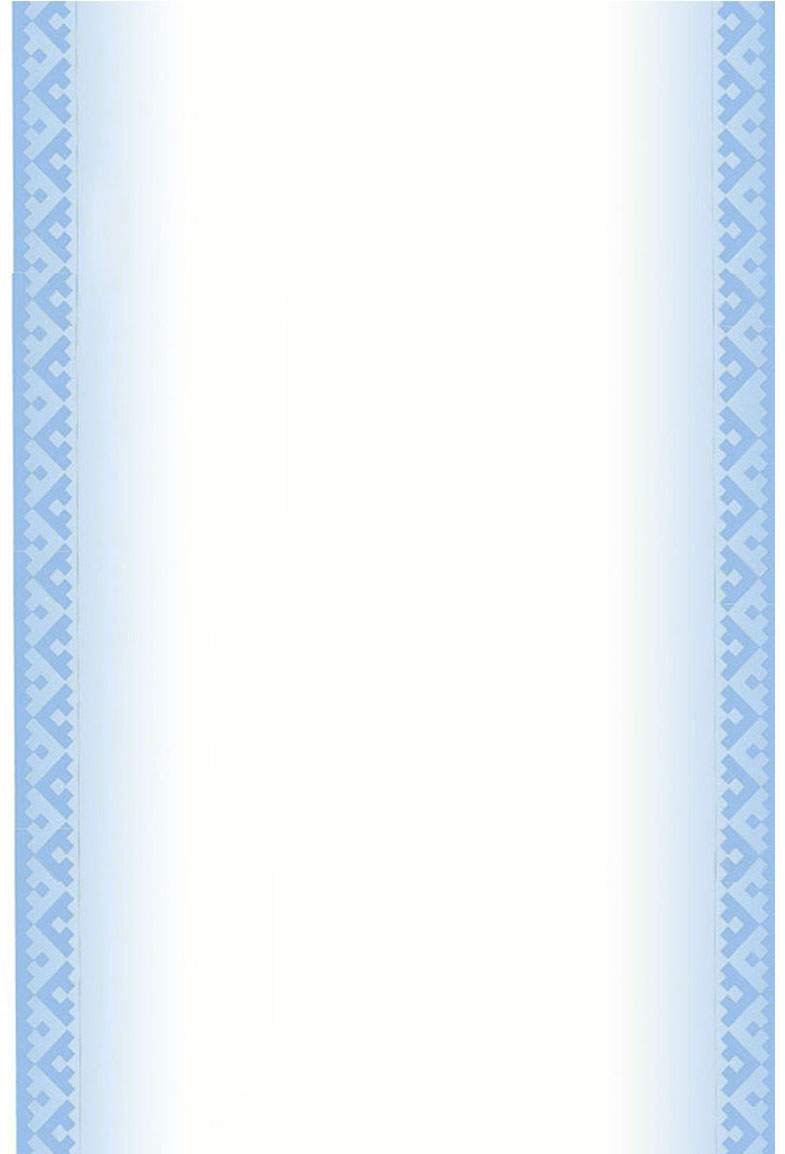 